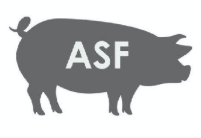 Przemieszczanie świń na terenie nieobjętym ograniczeniami (strefa biała)Przy przemieszczaniu świń obowiązują świadectwa zdrowia wystawiane przez Powiatowego Lekarza Weterynarii lub osobę przez niego wyznaczoną (urzędowy lekarz weterynarii), zgłoszenie wszystkich podejrzeń chorób zakaźnych zwierząt (Powiatowy Lekarz Weterynarii, lekarz weterynarii wolnej praktyki, wójt, sołtys, policja)zgłaszanie padnięć, Ponadto w każdym przypadku utrzymywania zwierząt obowiązują przepisy dotyczące dobrostanu zwierząt (ustawa z 21 sierpnia 1997r o ochronie zwierząt wraz z przepisami wykonawczymi) oraz zasady BIOASEKURACJI.Przed wystawieniem świadectwa zdrowia dla świń lekarz weterynarii sprawdza dokumenty IRZ znajdujące się w gospodarstwie oraz Centralną Bazę Danych ARiMR.